11. Match the graph with one of the equations.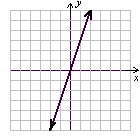 y = xy = 3xy = y = x + 314. A small company produces both bouquets and wreaths of dried flowers.  The bouquets take 1 hour of labor to produce, and the wreaths take 2 hours.  The labor available is limited to 80 hours per week, and the total production capacity is 60 items per week.  Write a system of inequalities representing this situation, where x is the number of bouquets and y is the number of wreaths.  Then graph the system of inequalities.19. Match the graph with one of the equations.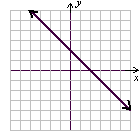 19. Match the graph with one of the equations.A )y = –x – 2A )y = –x – 2B )y = x – 2B )y = x – 2C)y = –x + 2C)y = –x + 2D ) y = x + 2D ) y = x + 2